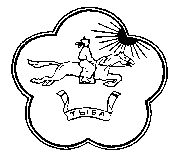 МИНИСТЕРСТВО  КУЛЬТУРЫ РЕСПУБЛИКИ ТЫВАТЫВА  РЕСПУБЛИКАНЫН КУЛЬТУРА ЯАМЫЗЫП Р И К А З«___» _____2020 г.							№ _______г. Кызыл«Об установлении квалификационной категории (первой и высшей) педагогическим работникам организаций, осуществляющим образовательную деятельность в сфере культуры и искусства Республики Тыва»В соответствии с приказом Министерства образования и науки Российской Федерации от 7 апреля 2014г. № 276 «Об утверждении Порядка проведения аттестации педагогических работников организаций, осуществляющих образовательную деятельность», приказом Министерства культуры Республики Тыва от  1 октября 2018г. № 682 «Об аттестации педагогических работников, осуществляющих образовательную деятельность в сфере культуры и искусства Республики Тыва»  и на основании протокола Аттестационной комиссии от 23 сентября 2020 г. № 8 ПРИКАЗЫВАЮ:Установить первую квалификационную категорию по указанным должностям (Приложение 1);Установить высшую квалификационную категорию по указанным должностям (Приложение 2);Отказать в установлении высшей квалификационной категории 
по указанным должностям (Приложение 3); Опубликовать настоящий приказ на официальном сайте Государственного бюджетного учреждения дополнительного профессионального образования «Ресурсный центр» в информационно-коммуникационной сети «Интернет» (Кошкар-оол В.А.);Бухгалтерам образовательных организаций сферы культуры и искусства производить оплату педагогическим работникам, которым установлена квалификационная категория первая и высшая с 23 сентября  2020 года по 23 сентября 2025 г.Контроль за исполнением приказа оставляю за собой.  Первый заместитель Министра										В.С.Чигжит Приложение 1К приказу Министерства  культурыРеспублики Тываот «23»  сентября 2020 г. № 486Список педагогических работников организаций, осуществляющих образовательную деятельность в сфере культуры и искусства Республики Тыва, которым установлена первая квалификационная категорияПриложение 2К приказу Министерства  культуры Республики Тываот «23»  сентября 2020 г. № 486Список педагогических работников организаций, осуществляющих образовательную деятельность в сфере культуры и искусства Республики Тыва, которым установлена высшая квалификационная категорияПриложение 3К приказу Министерства  культуры Республики Тываот «23» сентября 2020 г. №  486Список педагогических работников организаций, осуществляющих образовательную деятельность в сфере культуры и искусства Республики Тыва, которым отказано в установлении 
высшей квалификационной категории№ п/пФамилия, имя, отчество педагогического работникаНаименование образовательной организацииГород, кожуунАттестованная должность1.Арасланова Мария ВладимировнаГБНОУ «РООМХШИ им. Р.Д. Кенденбиля»г. КызылПреподаватель2.Донгак Уран АрагачыевнаМБОУ ДО ДШИ г.ШагонарУлуг-Хемский кожуунКонцертмейстер3.Калынду Орлана ВалериевнаГБПОУ РТ «Кызылский колледж искусств 
им. А.Б. Чыргал-оола»г. КызылПреподаватель4.Кунаева Светлана ВладимировнаМБУ ДО ДШИ 
г.ТуранПий-Хемский кожуунПреподаватель5.Монгуш Ольга МендишовнаМБУ ДО Хандагайтинская ДШИ им. Тюлюш И.Д.Овюрский кожуунПреподаватель6.Николаева Нэлли ВикторовнаМБУ ДО ДШИ 
пгт.Каа-ХемКызылский кожуунПреподавательПетрова Елена АлександровнаМБУ ДО ДШИ с.Сарыг-Сеп им. В.Г.Иванова 
Каа-Хемский кожуунПреподавательСандан Шенне ВалерьевнаМБУ ДО ДШИ 
с.Кызыл-МажалыкБарун-Хемчикский кожуунПреподавательСанчи Айлана Комбуй-ооловнаМБОУ ДО ДШИ с.Хову-АксыЧеди-Хольский кожуунПреподаватель10.Сат Оюнмаа МонгеевнаМБУ ДО Чаданская ДШИ им.К.Тамдына 
Дзун-Хемчикский кожуунКонцертмейстер11.Сотпа Орлан МихайловичМБУ ДО ДШИ 
с.СукпакКызылский кожуунПреподаватель12.Хертек Сайлыкмаа Шыырап-ооловнаМБУ ДО ДШИ 
с.Кызыл-МажалыкБарун-Хемчикский кожуунПреподаватель13.Эрендей Людмила Манзат-ооловнаМБУ ДО Самагалтайская ДШИ им. С. Авый-оолаТес-Хемский кожуунПреподаватель№ п/пФамилия, имя, отчество педагогического работникаНаименование образовательной организацииГород, кожуунАттестованная должность1.Думбалай Азиана АлександровнаМБОУ ДО ДШИ 
г.ШагонарУлуг-ХемскийПреподаватель2.Монгуш Чечек Кызыл-ооловнаГБПОУ РТ «Кызылский колледж искусств 
им. А.Б. Чыргал-оола»г. КызылПреподаватель3.Ойдупаа Росина ВалериевнаГБПОУ РТ «Кызылский колледж искусств 
им. А.Б. Чыргал-оола»г. КызылПреподаватель4.Ондар Валерий Дыртый-ооловичГБНОУ «РООМХШИ 
им. Р.Д. Кенденбиля»г. КызылПреподаватель5.Ооржак Рада КирововнаМБОУ ДОД ДШИ г.Ак-Довуракг. Ак-ДовуракПреподаватель6.Сат Людмила ДмитриевнаМБУ ДО ДШИ с.СукпакКызылский кожуунКонцертмейстер7.Хуурак Алтынай БорисовнаМБУ ДО ДШИ с.СукпакКызылский кожуунПреподаватель№ п/пФамилия, имя, отчество педагогического работникаНаименование образовательной организацииГород, кожуунАттестованная должность1.Ховалыг Ульяна Базыр-ооловна МБУ ДО ДШИ с.Сарыг-Сеп им.В.Г.Иванова Каа-Хемский кожуунПреподаватель